PART 1       ADMINISTRATION1.1 EVENT  TITLE, DATE,  VENUEThe  event             shall  be                known  as  the Tasmania  Super Series  –  Round  5      and  will  be    conducted  at   Tasmania’s Symmons Plains Raceway on Sunday 3rd September 2017.1.2 ORGANISATION   AND          STATUSThe       event  shall  be                  held  under  the  International  Sporting  Code  of  the             Federation  Internationale de l' Automobile (FIA),  the  National  Competition  Rules               of  CAMS                 Limited (NCR's),         the     Race        Meeting  Standing  Regulations published          by  CAMS  Limited,  relevant             2016  Tasmanian  Circuit     Racing       Regulations   approved  by                      CAMS,  these Supplementary Regulations    and  any  Further       Regulations  which             may be  issued. The  event  will  be  conducted under  and  in accordance  with  the  CAMS  OH&S  and  Risk     Management  Policies,   which    can  be  found  at www.cams.com.auThe     event  shall  be  a  Multi- Club Race Meeting.1.3 ADMINISTRATION  AND  EVENT           STAFFPromoter's	MG Car Club of Tasmania Inc       ((ABN 42 028 552 599)Posta l Address:     	GPO  Box  5,        Hobart.    Tasmania.      7001Organising Committee:		Phillip Tilley Kevin Knight Bronwyn Zuber Robin WilmotStewards of Meeting:		Terence Bracken   Wayne Richards   Kevin Burt    Clerk of Course			Kevin KnightAssistant   Clerk of Course:		Mark Young   (Robin Wilmot)  Event Secretary:                                Bronwyn ZuberAssistant Secretary:		Janine EversChief    Scrutineer			TBAChief  Flag  Marshall		Barry    TurnerChief  Time Keeper			Graeme FacyChief  Medical   Officer		TBAStarter				TBACommentators			David Rose   Barry OliverCompliance   Checker		Bronwyn Zuber1.4.5     LICENCE   REQUIREMENTSRace    competitors    will need to hold a CAMS  Provisional       Club  Circuit        Licence  or  superior.  Historic Regularity competitors need  to  hold  a   current       CAMS  Level  2S   (or        higher).  Drivers in           Regularity    must have previous competition experience in club level events and/or regularity  trials.   Refer  to             the  CAMS  Manual  of  Motor Sport. Proof of previous Experience is to  be supplied  by  the  competitor.  Proof  of  a  current  membership  of  a  CAMS  affiliated  car  club  is  also  required.PART 2	SCRUTINY  OF   VEHICLES  DOCUMENTATIONTargeted   Scrutiny procedures  will  apply  at  this  meeting.      Competitors  must               submit  the  completed  Declaration  form. Competitors  must  have  had  their  Pre- Race  lnspection  under  the  targeted       scrutiny  program  completed  and  presented  with their  log book  at Document  check  prior  to  commencing  any  track  activity.  All  drivers  must  also  produce  their  Competition Licence,  and  current  CAMS  affiliated  Car  Club  membership  card  from  7.30am          on  race  day.            Documentation  Office  is  located in  the  Scrutineering  enclosure  in  the  fenced  paddock  area. Failure to present the above documents may possible result a fine of $55 and / or exclusion from the event.2.1  DRIVERS  APPARELAl l                 drivers  apparel         must  be  as  set  down  in  the  current  NCR's.        Helmet,   Driving  suit , Underwear,   Gloves,   Boots  etc          must  be presented  for  inspection  and  approval  to  the  official  located  in  the     Scrutineering  Enclosure.Regularity  Competitors:  Fire  resistant  clothing  as      detailed  in                                                             Schedule  D – Apparel   (refer  section  6  of  the  CAMS  manual,  is recommended  but  drivers  must  wear a minimum of cotton "boiler suit/coveralls'  covering   the  body  from   ankles  to wrists and neck,  plus  suitable   and  appropriate  footwear,  which  does  not  have  synthetic     materials  in  the  upper  part. If  drivers have  racing overalls   they  are  strongly   encouraged  to  wear  them.2.2  ENTRIES2.2.1  Opening       Date:	Upon       publication  of  these  Regulations2.2.2  Closing  Date:	Friday  25th August 20172.2.3   Entry  Fees:          					  $240.00 	 	 										NO LATE ENTRIESRegularity Entry Fees 		        		  $120.00		WILL BE ACCEPTED32 Garages are available at   $50 per half garage (1 vehicle space) –for bookings contact Robin Wilmot on 0400 193 579.   Payment will be required with entry.2.2.4  A    competitor,  who  withdraws   his  entry  prior  to  the  close  of  entries  date,  will  receive  a  full  refund  of  entry  fees  paid  to                the organisers.    Entries   withdrawn  after  that  date  will  be  transferred  to   the next round of the Tasmanian Super Series conducted by the MG Car Club  of Tasmania Inc. If  that  entry  is  subsequently  withdrawn       at  any time    then  the    entry  fee    will  be  forfeited. The  promoter  reserves the  right  to  refuse  entry  in accordance  with  NCR83. The    maximum       number  of  entries  accepted  will  be   167,                     accepted  in  order of  receipt.2.2.5  ELIGIBLE      VEHICLES		Historic    Touring  Cars		Tasmanian Sports GT (A, B, C)Historic Regularity		HQ  Holden’s Improved    Production		Formula  Vee 1200cc / 1600cc Sports    Sedans			Hyundai  ExcelThe  organiser  reserves  the  right  to  amalgamate  categories  or  delete             categories  from  the  program,  depending  on  the number of entries.PART  3     RACE        REGULATIONS3.1  TIMINGAll   race /regularity    competitors   will  be  timed  by  the   way  of  DATA-1  transmitter. Al  Competitors  will  be  required  to  carry   a transmitter during  practice,   qualifying  and  racing. Transmitters  are  available  from  Dorian  lndustries,  F6/29  Graham Court, Hoppers Crossing. Vic      3170     Ph. 03  9931 1371.  A  limited  number  of  Dorian's  are  available           for  hire  from         Motor Sports Tasmania Donald Potter on 0447 315 114Competitors are reminded it is their responsibility to advise the timekeepers of their Dorian transmitter number prior to entering the track.  Anyone entering the track without advising the time keepers of their Dorian transmitter number will not be timed for that session and maybe subject to a charge for failing to comply.3.2  DRIVERS BRIEFING             Place: Lower Level Telstra Building             Time:  8:30 am Sunday 3rd May 2017             This Briefing is COMPULSARY;  any driver who is not in attendance may be referred to the Stewards of the Meeting where                   a  fine may be issued.               3.3  FUELAll              categories  are  to  use   commercial  fuel  as   defined  in   Schedule        G  of  the   current     CAMS    Manual. Please  Note: There  is  no  Fuel  at  the  track.3.4  MUFFLERSAll         vehicles  must  be  fitted with  an  effective  muffler  that  diminishes  the  sound  of  the  engine         exhaust. The  maximum  noise emitted  by  the  car  must  not  exceed  95dBa  measured  at  30    metres   from        the  track    using  approved  measuring        equipment. Competitors  are  reminded  that  irrespective  that  the  car  is  fitted  with  a  muffler,  the  Clerk  of  Course  may  at  his  sole  discretion; prohibit  that  car  from         participating  if  the  level  of  noise  is  considered  to  be  unsatisfactory. There  shall   be            no    appeal  against such a  decision.3.5  STARTING  GRID  (unless  otherwise            advised)The  grid  shall  be  made        up  of  two  lines   arranged  in  order  of  the  fastest  times  set  by  the  cars  during  qualifying. If  two  or  more cars  achieve  identical  times,  priority  will  be  given  to   the  one  that  achieved  it  first. The  car  having  the  fastest  time  in  qualifying shall  start  from                pole  position,  which  is  on  the  right  hand  side  of  the    front  row    of  the  grid.The               position  of  any  car  unable  to  reach  it  allocated  grid  position    after  the  warm-up  lap       shall  be  left  vacant,  the  other  cars maintaining  their  positions  on  the  grid.3.6  START (unless  otherwise  advised)Cars  will  be  directed  on to  the  circuit  from                the  dummy  grid  and  complete    one  warm-up  lap.   During  the  warm-up  lap  all  cars  will remain  in  their  respective  position  and  return  to  their  allocated  grid  positions.  Cars  must  not  slow,  stop  or  accelerate markedly          doing  burn-outs  or  practice  starts while  approaching  grid  positions  The 30 second board displayed as the first car stops on grid, when last car gridded and the green flag shown the 10 second board (and siren) displayed and right light on. 5 seconds later red light out, (NCR’s say between 4-7 seconds), to indicate the start of the race.If    the       lights  are  not  functioning,  the              National    Flag    will  be                     used,    being    raised     at  the     5  seconds   mark,   the  race  will  start  when the  flag  is  lowered.  Any  car  experiencing  difficulties                  during    the  warm-up  lap  may  enter  the  pit  lane  instead         of  proceeding  to the  grid. This     car  may then start,  but  from     the  pit  lane  exit  (having  come  under  Starters  orders)  but    only  on  the  direction  of an  official,  and                              after  the  rest  of  the  field  has  passed  the  pit  lane  exit.  Any  driver  not  following  the  above  startingprocedure  may be     penalized  by  the  addition  of    a    1 minute     penalty,  or  may be  excluded    from      the     event  as  determined  bythe  Stewards  of  the                   Meeting.3.7  FINISHThe  finish  signal  shall  be      given  to  the  leading  car  as  it  completes  the    required  number  of  laps. Should  the  finish  signal  be in advertently  given  before  this  time,  the  race  shall  be  considered  terminated.  Should  the  finish  signal  be  given  too  late,  the results  shall  be  based  on  the  positions  held  by  the  cars  at  the  end  of  the  required  number  of  laps.    After  receiving  the chequered  flag,  drivers  must  reduce  speed,  maintain  position  and  return  to  the  paddock  or  parc ferme,  they  are  not  permitted to  undertake any  "burn-out"  during  their  return  lap.3.8  PARC FERMElf,  at  the  conclusion   of  an  event,  a  vehicle  is  required      to  enter  parc ferme,  it  will  be  directed  from  the  finish of  that  event  to  the parc ferme  enclosure  under  the  supervision of  an  official. The  vehicle      shall  remain  in  parc ferme   for  at  least  30  minutes  after the posting  of  the  provisional  results  or  until  the        Stewards  of  the  Meeting  order  its  release. Competitors  not  complying  with  a lawful direction  to  place  their  vehicle  in  parc ferme  may  be  excluded  from  the  result s o the  Competition  and    may be  subject to a Stewards hearing.3.9  PROTESTS        AND      APPEALSProtests  must  be  lodged   in  writing  and  handed   directly  to  the    Clerk  of  Course,  or  if  this  is not  possible,  to  the  Stewards  of  the Meeting,  in  accordance  with  Part     Xll  of the  NCR's  and  accompanied           with  the  appropriate  fee.  Only  the  competitor  or  his appointed  representative   has  the  right  to  protest. The   appeal  procedure  is  conducted in  accordance    with  Part    xiii  of  the CAMS  NCR's.  Competitors  are  advised  that  a  Competition  Relations  Officer  will  be   available  to  competitors.               PART 4                     GENERAL   REGULATIONS4.1	ENTRIES4.2	Entries         shall  be  acceptable  only  if  addressed  to:Event Secretary MG Car Club of Tasmania Inc  HOBART    TAS    7001On  the  official  entry  form,  fully  completed  and  accompanied      by  the  correct  entry     fee  within  the  period             specified.Competitor's    attention  is  drawn  to  NCR  82  of  the  CAMS  NCR's  (entry  containing  a  false  statement). It  is  permissible  to  lodge  entry electronically,  advising  the  names  of  competitors,  driver  and            car,  and  details  of  the  car's  engine  capacity.However, such entry shall not be deemed valid unless confirmed by letter despatched to the organisers at the same time as that of the lodgement of the facsimile and accompanied by the Entry Form and Fee4.3	ALCOHOL, DRUGS AND OTHER SUBSTANCESAny holder of a CAMS ‘Competition’ or ‘Officials’ licence (or equivalent licence issued by another ASN) may be tested for the presence of drugs (or other banned substances) and subject to a penalty(ies) for a breach in accordance with the CAMS Anti-Doping Policy and/or the CAMS Illicit Drugs in Sport (Safety Testing) Policy as published on the CAMS website. Consumption of alcohol in the paddock, pits or any section of the competition venue/course under the control of the Officials is forbidden until all competition is concluded each day. Accordingly, any holder of a CAMS ‘Competition’ or ‘Officials’ licence (or equivalent licence issued by another ASN) may also be tested for the presence of alcohol by a CAMS Accredited Testing Official (CATO) in accordance with the CAMS Standard Operating Procedure for Breath Alcohol Testing.4.4  COMPETITORS   PASSESCompetitor  Passes  will  not  be  issued,  with  free  entry  applying  to  all  drivers  &  crew  up  to  the      commencement  of  DriversBriefing  (8.30am).  Anyone  entering   the  circuit  after  this  time  will  be  required  to  pay  the  prescribed  entry  fee.4.5  CANCELLATIONThe  promoter  reserves  the  right  to  cancel,  postpone  or  abandon  the  event  in  accordance  with  NCR 59.4.6  INSURANCEInsurance  will  be    provided  to  all  licence  holders  in  accordance  with  Append ix   l      of  the      CAMS  Manual.4.7  TASMANIAN SUPER SERIESEvents  for Tasmanian         Super   Series  points  will     be  conducted  as   per  the  relevant  Series  Regulations  which  are available  from   the  CAMS, Tas.   Tasmanian Super Series Regulations (2017) can also be found on www.mgtas.org.auIt is the responsibility of the competitor to be familiar with these regulations.4.8  SCHEDULE  OF  EVENTSThe            Schedule  of  Events  will  be  advised  in  the  Further  Regulations  following  closure  and  acceptance  of  entries. A  copy  of  these  can  be  obtained  from         the  MG Car Club of Tasmania Inc.  Web site: www.mgtas.org.au4.9  PRIVATE PRACTICE The track will be available for private practice (conducted by the MG Car Club of Tasmania Inc.) on Saturday 2nd May 2017 only between the hours of 10am to 4pm.  – Cost $90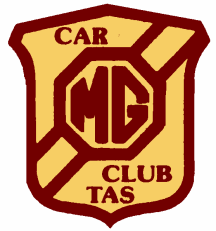 SUPPLEMENTARY REGULATIONS2017 TASMANIAN SUPER SERIES  –  ROUND 5SYMMONS PLAINS RACEWAY3rd SeptemberCAMS PERMIT NO :   717 / 0309 / 01www.mgtas.org.au1.4   1.4  SPECIFIC   INFORMATION1.4.1    1.4.1  CIRCUIT   INFORMATION1.4.2   1.4.2   Length      2.41  Kilometres1.4.3    1.4.3  Direction     Anti-Clockwise1.4.4    1.4.4  Track   Density      lmproved         Production32     HQ  Holden 37      Historic   Touring Cars32     Formula  Vee37      Sports   Sedans26     Regularity53      Tasmanian   Sports  GT32     Hyundai  Excel 53